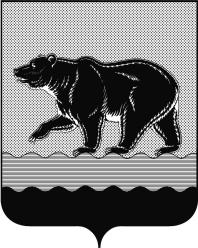 СЧЁТНАЯ ПАЛАТАГОРОДА НЕФТЕЮГАНСКА16 микрорайон, 23 дом, помещение 97, г. Нефтеюганск, 
Ханты-Мансийский автономный округ - Югра (Тюменская область), 628310  тел./факс (3463) 20-30-55, 20-30-63 E-mail: sp-ugansk@mail.ru www.admugansk.ruЗаключение на проект изменений в муниципальную программу «Управление муниципальным имуществом города Нефтеюганска»	Счётная палата города Нефтеюганска на основании статьи 157 Бюджетного кодекса Российской Федерации, Положения о Счётной палате города Нефтеюганска, рассмотрев проект изменений в муниципальную программу «Управление муниципальным имуществом города Нефтеюганска» (далее по тексту – проект изменений), сообщает следующее:1. При проведении экспертно-аналитического мероприятия учитывалось наличие экспертизы проекта изменений в муниципальную программу:1.1. Департамента финансов администрации города Нефтеюганска на предмет его соответствия бюджетному законодательству Российской Федерации и возможности финансового обеспечения её реализации из бюджета города Нефтеюганска.1.2. Департамента экономического развития администрации города Нефтеюганска на предмет соответствия:- муниципальной программы Порядку принятия решения о разработке муниципальных программ города Нефтеюганска, их формирования, утверждения и реализации, утверждённому постановлением администрации города Нефтеюганска от 18.04.2019 № 77-нп «О модельной муниципальной программе города Нефтеюганска, порядке принятия решения о разработке муниципальных программ города Нефтеюганска, их формирования, утверждения и реализации» (далее по тексту – Порядок от 18.04.2019 
№ 77-нп);- программных мероприятий целям муниципальной программы;- сроков её реализации задачам;- целевых показателей, характеризующих результаты реализации муниципальной программы, показателям экономической, бюджетной и социальной эффективности;- требованиям, установленным нормативными правовыми актами в сфере управления проектной деятельностью.Предоставленный проект изменений соответствует Порядку от 18.04.2019 № 77-нп.	3. Проектом изменений в муниципальную программу планируется:3.1. В паспорте муниципальной программы строку «Параметры финансового обеспечения муниципальной программы» изложить в новой редакции, а именно уменьшить финансовое обеспечение муниципальной программы в 2020 году на сумму 579,168 тыс. рублей.3.2. В таблице 2 муниципальной программы по мероприятию 1 «Управление и распоряжение муниципальным имуществом города Нефтеюганска» внести следующие изменения:3.2.1 По ответственному исполнителю - департаменту муниципального имущества администрации города Нефтеюганска увеличить финансовое обеспечение в 2020 году за счёт средств местного бюджета на сумму 194,392 тыс. рублей, для оплаты налога на добавленную стоимость за проданное имущество муниципальной казны.3.2.2. По соисполнителю - департаменту градостроительства и земельных отношений администрации города Нефтеюганска уменьшить финансовые затраты в 2020 году за счёт средств местного бюджета на сумму 773,560 тыс. рублей, в связи с образовавшейся экономией по проведённым торгам по мероприятию по землеустройству и землепользованию для дальнейшего перераспределения.  4. Финансовые показатели, содержащиеся в проекте изменений, соответствуют расчётам, предоставленным на экспертизу.На основании вышеизложенного, по итогам проведения финансово-экономической экспертизы, замечания и предложения отсутствуют, предлагаем направить проект изменений на утверждение. Заместитель председателя	                                     		       Э.Н. ХуснуллинаИсполнитель:инспектор инспекторского отдела № 2 Счётной палаты города НефтеюганскаГлазунова Галина МихайловнаТел. 8 3463 20 30 65Исх. СП-393-0 от 04.09.2020